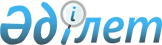 Об утверждении бюджета Ушкаттинского сельского округа на 2022-2024 годы
					
			С истёкшим сроком
			
			
		
					Решение Айтекебийского районного маслихата Актюбинской области от 11 января 2022 года № 155. Прекращено действие в связи с истечением срока
      В соответствии с пунктом 2 статьи 9-1 Бюджетного кодекса Республики Казахстан, статьей 6 Закона Республики Казахстан "О местном государственном управлении и самоуправлении в Республике Казахстан", Айтекебийский районный маслихат РЕШИЛ:
      1. Утвердить бюджет Ушкаттинского сельского округа на 2022-2024 годы согласно приложениям 1, 2 и 3 соответственно, в том числе на 2022 год в следующих объемах:
      1) доходы- 28875,3 тысяч тенге, в том числе:
      налоговые поступления- 938 тысяч тенге;
      поступления трансфертов – 27937,3 тысяч тенге;
      2)затраты – 31596 тысяч тенге;
      3) чистое бюджетное кредитование – 0 тенге;
      4) сальдо по операциям с финансовыми активами – 0 тенге;
      5) дефицит (профицит) бюджета – - 2 720,7 тысяч тенге;
      6) финансирование дефицита (использование профицита) бюджета – 2 720,7 тысяч тенге, в том числе:
      используемые остатки бюджетных средств – 2 720,7 тысяч тенге.
      Сноска. Пункт 1 – в редакции решения Айтекебийского районного маслихата Актюбинской области от 24.11.2022 № 282 (вводится в действие с 01.01.2022).


      2. Учесть, что в доход бюджета сельского округа зачисляются:
      налоги на имущество;
      земельный налог;
      налог на транспортные средства;
      плата за пользование земельными участками.
      3. Принять к сведению и руководству, что в соответствии со статьей 9 Закона Республики Казахстан от 2 декабря 2021 года "О республиканском бюджете на 2022 – 2024 годы" с 1 января 2022 года установлены:
      1) минимальный размер заработной платы – 60 000 тенге;
      2) месячный расчетный показатель для исчисления пособий и иных социальных выплат, а также применения штрафных санкций, налогов и других платежей в соответствии с законодательством Республики Казахстан – 3 063 тенге;
      3) величину прожиточного минимума для исчисления размеров базовых социальных выплат – 36 018 тенге.
      Установить с 1 апреля 2022 года:
      1) месячный расчетный показатель для исчисления пособий и иных социальных выплат – 3 180 тенге;
      2) величину прожиточного минимума для исчисления размеров базовых социальных выплат – 37 389 тенге.
      Сноска. Пункт 3 - в редакции решения Айтекебийского районного маслихата Актюбинской области от 21.06.2022 № 216 (вводится в действие с 01.01.2022).


      4. Настоящее решение вводится в действие с 1 января 2022 года. Бюджет Ушкаттинского сельского округа на 2022 год
      Сноска. Приложение 1 – в редакции решения Айтекебийского районного маслихата Актюбинской области от 24.11.2022 № 282 (вводится в действие с 01.01.2022). Бюджет Ушкаттинского сельского округа на 2023 год Бюджет Ушкаттинского сельского округа на 2024 год
					© 2012. РГП на ПХВ «Институт законодательства и правовой информации Республики Казахстан» Министерства юстиции Республики Казахстан
				
      Секретарь Айтекебийского районного маслихата: 

Е. Б. Тансыкбаев
приложение 1 к решению 
Айтекебийского районного 
маслихата от 11 января 2022 
года № 155
Категория
Категория
Категория
Категория
Сумма (тысяч тенге)
Класс
Класс
Класс
Сумма (тысяч тенге)
Подкласс
Подкласс
Сумма (тысяч тенге)
Наименование
Сумма (тысяч тенге)
І. ДОХОДЫ
28875,3
1
Налоговые поступления
938
04
Налоги на собственность
938
1
Налоги на имущество
26
3
Земельный налог
500
4
Налог на транспортные средства
412
2
Неналоговые поступления
0
01
Доходы от государственной собственности
0
5
Доходы от аренды имущества, находящегося в государственной собственности
0
4
Поступления трансфертов
27937,3
02
Трансферты из вышестоящих органов государственного управления
27937,3
3
Трансферты из районного (города областного значения) бюджета
27937,3
Функциональная группа
Функциональная группа
Функциональная группа
Функциональная группа
Функциональная группа
Сумма (тысяч тенге)
Функциональная подгруппа
Функциональная подгруппа
Функциональная подгруппа
Функциональная подгруппа
Сумма (тысяч тенге)
Администратор бюджетных программ
Администратор бюджетных программ
Администратор бюджетных программ
Сумма (тысяч тенге)
Программа
Программа
Сумма (тысяч тенге)
Наименование
Сумма (тысяч тенге)
II. ЗАТРАТЫ
31596
01
Государственные услуги общего характера
19836
1
Представительные, исполнительные и другие органы, выполняющие общие функции государственного управления
19836
124
Аппарат акима города районного значения, села, поселка, сельского округа
19836
001
Услуги по обеспечению деятельности акима города районного значения, села, поселка, сельского округа
19836
07
Жилищно-коммунальное хозяйство
10710
3
Благоустройство населенных пунктов
10710
124
Аппарат акима города районного значения, села, поселка, сельского округа
10710
008
Освещение улиц населенных пунктов
210
009
Обеспечение санитарии населенных пунктов
7500
011
Благоустройство и озеленение населенных пунктов
3500
12
Транспорт и коммуникация
1050
1
Автомобильный транспорт
1050
124
Аппарат акима города районного значения, села, поселка, сельского округа
1050
013
Обеспечение функционирования автомобильных дорог в городах районного значения, селах, поселках, сельских округах
1050
III. Чистое бюджетное кредитование
0
IV. Сальдо по операциям с финансовыми активами
0
V. Дефицит (профицит) бюджета
-2720,7
VI. Финансирование дефицита (использование профицита) бюджета
2720,7
Категория
Категория
Категория
Категория
Сумма (тысяч тенге)
Класс 
Класс 
Класс 
Сумма (тысяч тенге)
Подкласс
Подкласс
Сумма (тысяч тенге)
Наименование
Сумма (тысяч тенге)
8
Используемые остатки бюджетных средств
2720,7
01
Остатки бюджетных средств
2720,7
1
Свободные остатки бюджетных средств
2720,7приложение 2 к решению 
Айтекебийского районного 
маслихата от 11 января 2022 
года № 155
Категория
Категория
Категория
Категория
Уточненный бюджет на 2023 год, тысяч тенге
Класс 
Класс 
Класс 
Уточненный бюджет на 2023 год, тысяч тенге
Подкласс
Подкласс
Уточненный бюджет на 2023 год, тысяч тенге
Наименование
Уточненный бюджет на 2023 год, тысяч тенге
І. ДОХОДЫ
18212
1
Налоговые поступления
1632
04
Налоги на собственность
1632
1
Налоги на имущество
26
3
Земельный налог
326
4
Налог на транспортные средства
1280
4
Поступления трансфертов
16580
02
Трансферты из вышестоящих органов государственного управления
16580
3
Трансферты из районного (города областного значения) бюджета
16580
Функциональная группа
Функциональная группа
Функциональная группа
Функциональная группа
Функциональная группа
Утвержденный бюджет на 2023 год, тысяч тенге
Функциональная подгруппа
Функциональная подгруппа
Функциональная подгруппа
Функциональная подгруппа
Утвержденный бюджет на 2023 год, тысяч тенге
Администратор бюджетных программ
Администратор бюджетных программ
Администратор бюджетных программ
Утвержденный бюджет на 2023 год, тысяч тенге
Программа
Программа
Утвержденный бюджет на 2023 год, тысяч тенге
Наименование
Утвержденный бюджет на 2023 год, тысяч тенге
II. ЗАТРАТЫ
18212
01
Государственные услуги общего характера
17452
1
Представительные, исполнительные и другие органы, выполняющие общие функции государственного управления
17452
124
Аппарат акима города районного значения, села, поселка, сельского округа
17452
001
Услуги по обеспечению деятельности акима города районного значения, села, поселка, сельского округа
17452
07
Жилищно-коммунальное хозяйство
210
3
Благоустройство населенных пунктов
210
124
Аппарат акима города районного значения, села, поселка, сельского округа
210
008
Освещение улиц населенных пунктов
210
12
Транспорт и коммуникация
550
1
Автомобильный транспорт
550
124
Аппарат акима города районного значения, села, поселка, сельского округа
550
013
Обеспечение функционирования автомобильных дорог в городах районного значения, селах, поселках, сельских округах
550
ІІІ. Чистое бюджетное кредитование
0
IV.Сальдо по операциям с финансовыми активами
0
V. Дефицит (профит) бюджета
0
VI. Финансирование дефицита (использование профицита) бюджета
0приложение 3 к решению 
Айтекебийского районного 
маслихата от 11 января 2022 
года № 155
Категория
Категория
Категория
Категория
Уточненный бюджет на 2024 год, тысяч тенге
Класс 
Класс 
Класс 
Уточненный бюджет на 2024 год, тысяч тенге
Подкласс
Подкласс
Уточненный бюджет на 2024 год, тысяч тенге
Наименование
Уточненный бюджет на 2024 год, тысяч тенге
І. ДОХОДЫ
18212
1
Налоговые поступления
2632
04
Налоги на собственность
2632
1
Налоги на имущество
26
3
Земельный налог
326
4
Налог на транспортные средства
2280
4
Поступления трансфертов
15580
02
Трансферты из вышестоящих органов государственного управления
15580
3
Трансферты из районного (города областного значения) бюджета
15580
Функциональная группа
Функциональная группа
Функциональная группа
Функциональная группа
Функциональная группа
Утвержденный бюджет на 2024 год, тысяч тенге
Функциональная подгруппа
Функциональная подгруппа
Функциональная подгруппа
Функциональная подгруппа
Утвержденный бюджет на 2024 год, тысяч тенге
Администратор бюджетных программ
Администратор бюджетных программ
Администратор бюджетных программ
Утвержденный бюджет на 2024 год, тысяч тенге
Программа
Программа
Утвержденный бюджет на 2024 год, тысяч тенге
Наименование
Утвержденный бюджет на 2024 год, тысяч тенге
II. ЗАТРАТЫ
18212
01
Государственные услуги общего характера
17452
1
Представительные, исполнительные и другие органы, выполняющие общие функции государственного управления
17452
124
Аппарат акима города районного значения, села, поселка, сельского округа
17452
001
Услуги по обеспечению деятельности акима города районного значения, села, поселка, сельского округа
17452
07
Жилищно-коммунальное хозяйство
210
3
Благоустройство населенных пунктов
210
124
Аппарат акима города районного значения, села, поселка, сельского округа
210
008
Освещение улиц населенных пунктов
210
12
Транспорт и коммуникация
550
1
Автомобильный транспорт
550
124
Аппарат акима города районного значения, села, поселка, сельского округа
550
013
Обеспечение функционирования автомобильных дорог в городах районного значения, селах, поселках, сельских округах
550
ІІІ. Чистое бюджетное кредитование
0
IV.Сальдо по операциям с финансовыми активами
0
V. Дефицит (профит) бюджета
0
VI. Финансирование дефицита (использование профицита) бюджета
0